AB __: Wareneingangsbuch Konya Kebap (Eigentümer Kenan Turan)Geben Sie an, um welche Belegart es sich bei den folgenden Geschäftsfällen aus der Sicht von Konja Kebap (Eigentümer Kenan Turan) handelt.Kreuzen Sie an, ob die Geschäftsfälle im Wareneingangsbuch (WEB) bzw. im Kassabuch (KB) erfasst werden müssen.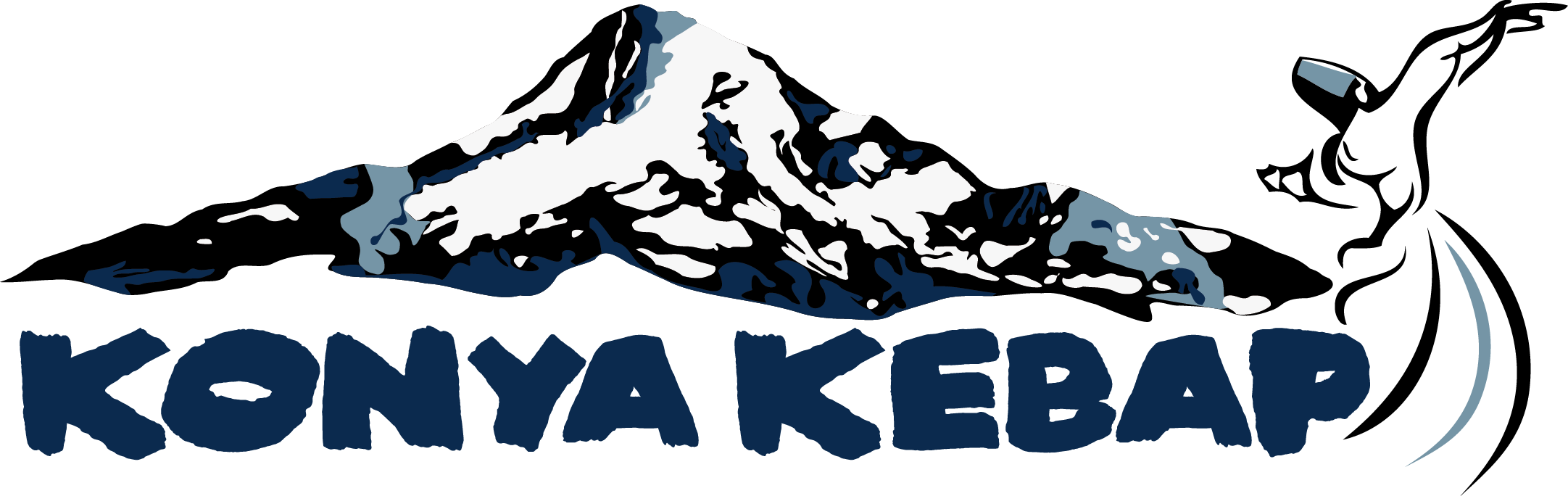 Erfassen Sie die Geschäftsfälle im Wareneingangsbuch. (letzte Nummer: 102)Letzte Belegnummern: K302, E39, A12, B43, S55AB __: Wareneingangsbuch Waffelstand von Elvira Navratil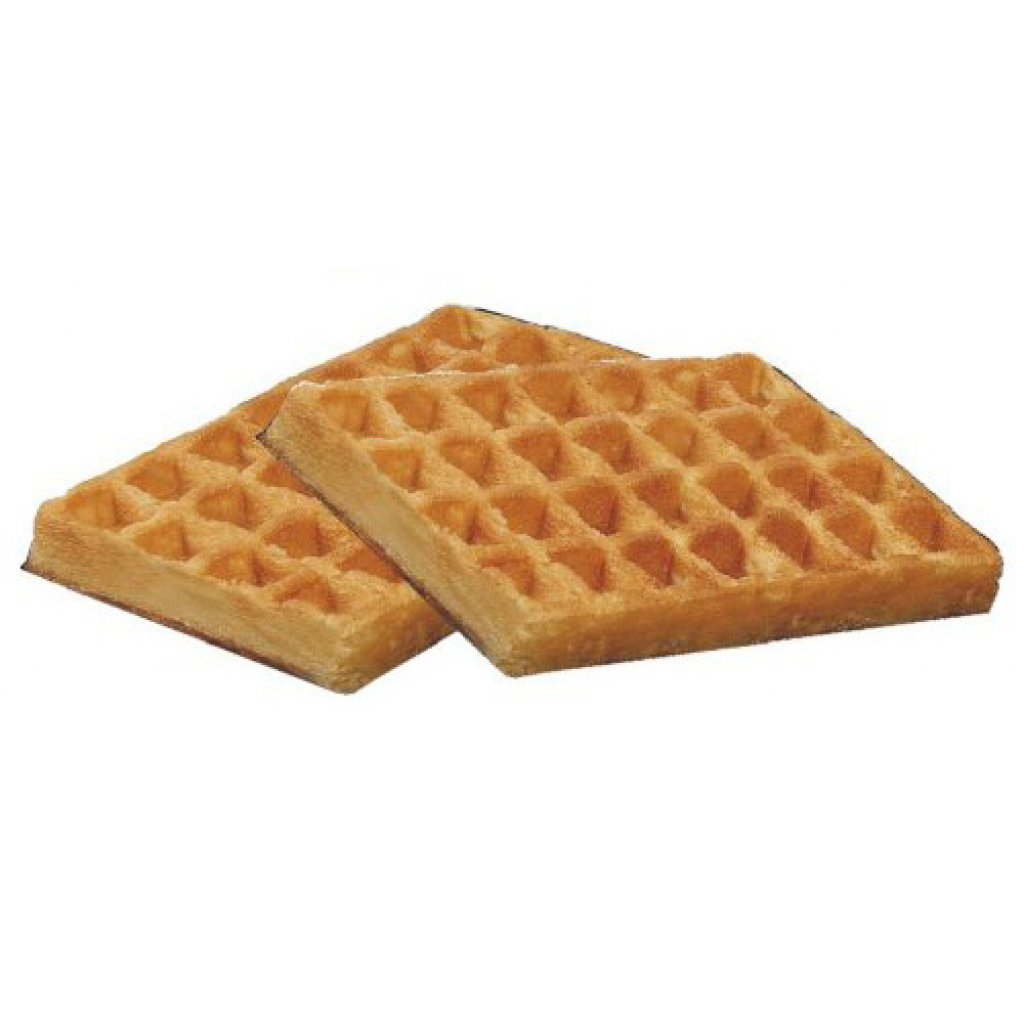 Geben Sie an, um welche Belegart es sich bei den folgenden Geschäftsfällen aus der Sicht von Elvira Navratil handelt.Kreuzen Sie an, ob die Geschäftsfälle im Wareneingangsbuch (WEB) bzw. im Kassabuch (KB) erfasst werden müssen.Erfassen Sie die Geschäftsfälle im Wareneingangsbuch. (letzte Nummer: 55)Letzte Belegnummern: K98, E24, A31, B19, S41AB __: Wareneingangsbuch SuppenbarSie arbeiten für die Suppenbar von Jakob Landler und sind für seine Buchhaltung verantwortlich.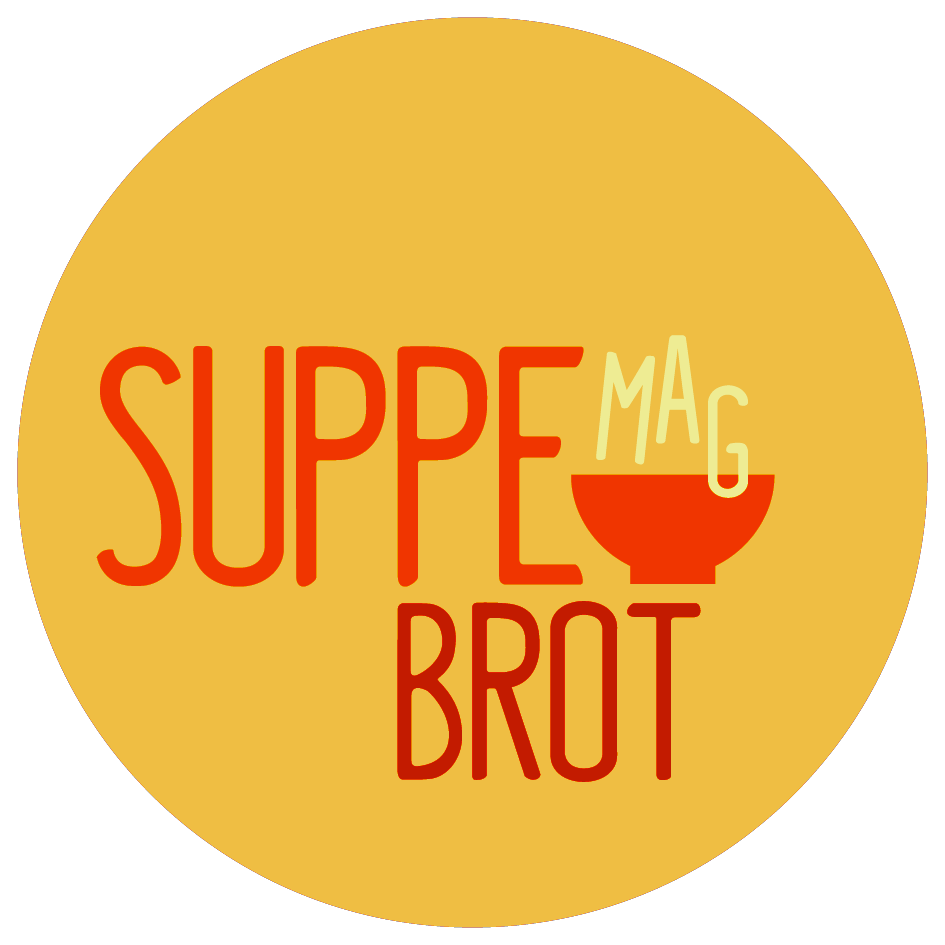 Geben Sie an, um welche Belegart es sich bei den folgenden Geschäftsfällen aus der Sicht der Suppenbar von Jakob Landler handelt.Kreuzen Sie an, ob die Geschäftsfälle im Wareneingangsbuch (WEB) bzw. im Kassabuch (KB) erfasst werden müssen.Erfassen Sie die Geschäftsfälle im Wareneingangsbuch und im Kassabuch.Letzte Belegnummern: K76, E51, A27, B33, S63; letzte Nummer im Wareneingangsbuch: 71DatumBelegSachverhaltWEBKB28.09.Barkauf von Fladenbrot um 88,00 EUR inkl. 10 % USt beim Lieferanten DüzgünPrivateinlage in die Kassa: 300,00 EURKauf von alkoholfreien Getränken um 130,00 zuzüglich 20 % USt (Zahlungsbedingungen: Zahlbar innerhalb von 14 Tagen ohne Abzug) beim Lieferanten Kalinic.Rechnung zum Kauf von Werbematerialien (Kugelschreiber, Feuerzeuge) über 240,00 EUR brutto (20 % USt). Die Rechnung ist am 15.10. fällig. Name des Lieferanten: Werbeprofi TSC GmbHKauf von Döner um 440,00 EUR exkl. 10 % USt auf Ziel (=spätere Zahlung) beim Lieferanten Düzgün.Für die Zustellung der Döner werden 18,00 EUR inkl. 20 % USt in bar an den Lieferanten Citytrans KG bezahlt.Verkauf von 20 Portionen Kebap um 70,00 EUR an den Kunden Frasl. Bei der Zustellung liegt die Rechnung bei, die innerhalb von sieben Tagen bezahlt werden muss.Tageslosung 435,00 EUR inkl. USt.Das Manko wurde mit 2,20 EUR ermitteln.DatumBelegSachverhaltWEBKB14.05.Kauf einer neuen Lampe um 320,00 EUR zuzüglich 20 % USt gegen Barzahlung beim Lieferanten Matt. Die alte Lampe ist leider kaputt.Kauf von Lebensmitteln um 231,00 EUR inkl. USt beim Lieferanten Zak. Zahlungsbedingungen: Zahlbar innerhalb von 10 TagenWir erhalten vom Getränkelieferanten Mildner einen nachträglichen Rabatt auf alkoholfreie Getränke in der Höhe von 60,00 EUR brutto.Tageslosung 622,00 EUR inkl. USt.Kauf von Zutaten für die Waffeln um 99,00 EUR inkl. USt. Zusätzlich verrechnet der Lieferant Klein für die Kiste, in der die Zutaten geliefert werden, 5,50 EUR inkl. USt an Pfand. Die Rechnung wird sofort bar bezahlt.Der Kassasturz ergibt ein Manko in der Höhe von 4,00 EUR.DatumBelegSachverhaltWEBKB23.08.Kauf von Lebensmitteln beim Lieferanten Unfried um 250,00 EUR zuzüglich USt. Zahlungsbedingungen: Zahlbar innerhalb von 30 Tagen ohne AbzugBarkauf von Verpackungsmaterial um 72,00 EUR inkl. USt beim Lieferanten Paperpack GmbH.Rücksendung von Lebensmitteln mit einem Nettowert von 40,00 EUR an den Lieferanten Unfried. Es wurden falsche Produkte geliefert.Kauf von Bier um 110,00 EUR zuzüglich USt beim Großhändler Novacek. Zusätzlich werden für Leergut 20,00 EUR netto verrechnet. Der Betrag wird sofort bar bezahlt.Kauf von alkoholfreien Getränken um 288,00 EUR inkl. USt beim Lieferanten Merkur. Es wird mit der Bankomatkarte bezahlt.Entnahme von 250,00 EUR aus der Kassa und Einzahlung auf das Bankkonto.Kauf von Reinigungsmaterial um 42,00 EUR inkl. USt beim Lieferanten Müller. Es wird mit der Bankomatkarte bezahlt.Kontoauszug über den Bareingang in der Höhe von 250,00 EUR.Kauf von alkoholfreien Getränken beim Lieferanten Traker um 360,00 EUR inkl. USt. Die Rechnung ist innerhalb von 10 Tagen fällig.Für die Zustellung von Wein werden an das Transportunternehmen 9,00 EUR inkl. 20 % USt in bar bezahlt. Für eine Firmenfeier werden der Kellner GmbH Suppen mit einem Nettowert von 260,00 EUR in Rechnung gestellt. Zahlungs-bedingungen: Zahlbar innerhalb von 7 Tagen ohne AbzugKauf von Lebensmitteln beim Lieferanten Unfried um 55,00 EUR inkl. USt gegen Barzahlung.Kauf einer neuen Herdplatte um 390,00 EUR zuzüglich 20 % USt. Es wird vereinbart, dass die Herdplatte innerhalb der nächsten 14 Tage bezahlt wird.Der Lieferanten Unfried gewährt uns einen nachträglichen Rabatt in der Höhe von 33,00 EUR inkl. USt auf Lebensmittelkäufe, weil wir zu seinen treuesten Kunden zählen.Kontoauszug über die Abbuchung der Miete in der Höhe von 540,00 EUR inkl. USt.Die Aushilfe erhält 80,00 EUR in bar.Die Tageslosung beträgt laut Registrierkasse 412,00 EUR.Das Manko wurde mit 1,90 EUR ermittelt.Damit seine Familie ein Abendessen hat, entnimmt Jakob Landler Suppen mit einem Nettowert von 12,00 EUR aus seinem Unternehmen und bringt sie mit nach Hause.